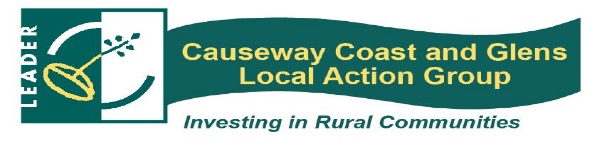 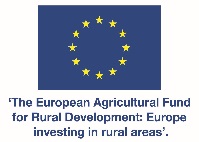 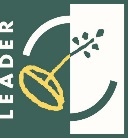 ItinerarySTUDY VISIT & STEERING GROUP MEETING in N.I. 6 - 9.11.18LEADER Transnational co-operation project Coastal and Dune ManagementNumber of persons:Latvia – 6 People – Arriving Belfast International airport (6.11.18 @BFS 17:10)Estonia – 7 People – Arriving Belfast George Best airport (6.11.18 @BHD 12:50)Finland – 5 People – Arriving Belfast George Best airport ( 6.11.18 @BHD 12:50)Northern Ireland – 7 PeopleTotal:  25 People6.11.1813:00 – 18:00 – Transport from airports to LAG areaCheck in to hotel portrushatlantic.com18:00 – Harbour/East/West Strand Walk - Free Time20:00 - Welcome dinner at http://www.thetidesportrush.com/  7.11.1809:00 – Visit to Ballycastle Beach – www.causewaycoastandglens.gov.uk/see-do/beaches/ballycastle-beach Local beach management expert will describe proposed works to be carried out under the co-operation project.10:30 – Visit to Giants Causeway UNESCO World Heritage Site –  whc.unesco.org Guided Tour13:15 – Lunch at Causeway Hotel - http://www.thecausewayhotel.com/about-the-causeway-hotel/14:30 – Visit to Bushmills Distillery bushmills.com/history/ - Tour of the site and whiskey tasting experience- 16:00 – Visit to Runkerry beach causewaycoastandglens.gov.uk/see-do/beaches/runkerry-beach17:00 – Return to Hotel – Free Time18:30 – Depart hotel for Dinner in Central Ballycastle - http://www.centralwinebar.com/8.11.1809:00 – Depart hotel 09:45 – Visit to Castlerock Beach- causewaycoastandglens.gov.uk/see-do/beaches/castlerock-beachLocal beach management expert will describe proposed works to be carried out under the co-operation project.11:30 – Visit to Benone Complex and beach discovernorthernireland.com/Benone-Beach-P41058/13:00 – Lunch in Anglers Rest www.nigoodfood.com/restaurants/the-anglers-rest/ 14:30 – Visit Manannan Mac Lir- https://discovernorthernireland.com/Gortmore-View-Point-Limavady-P3543/15:30 -  Mussenden Temple https://discovernorthernireland.com/Mussenden-Temple-and-Downhill-Demesne-Castlerock-Coleraine-P2928/and  Return to Hotel 17:00 – Steering Group Meeting & Free Time20:00 – Farewell Dinner in Portrush 9.11.1810:00 – Departure to Airports